Windows John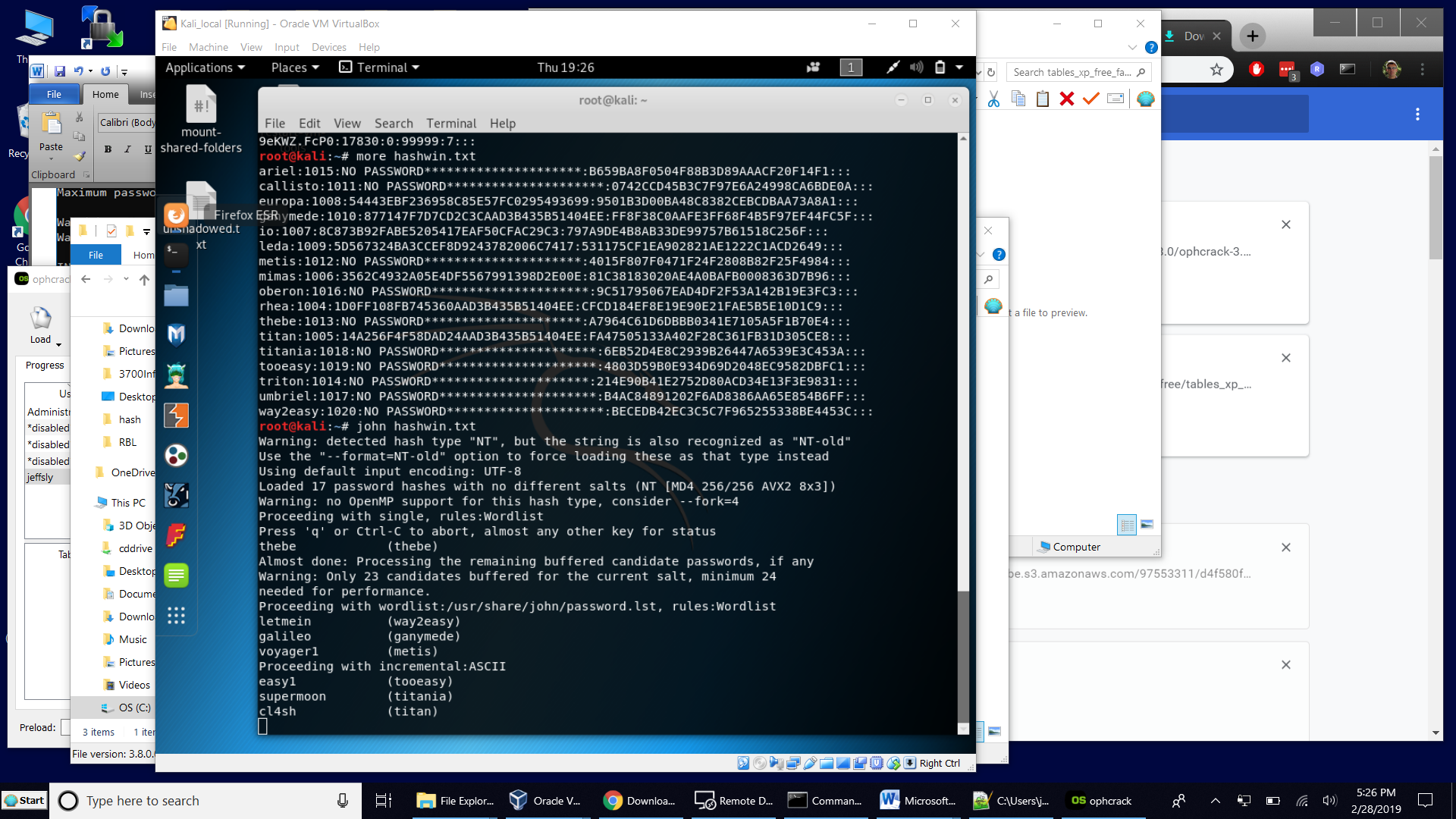 Linux John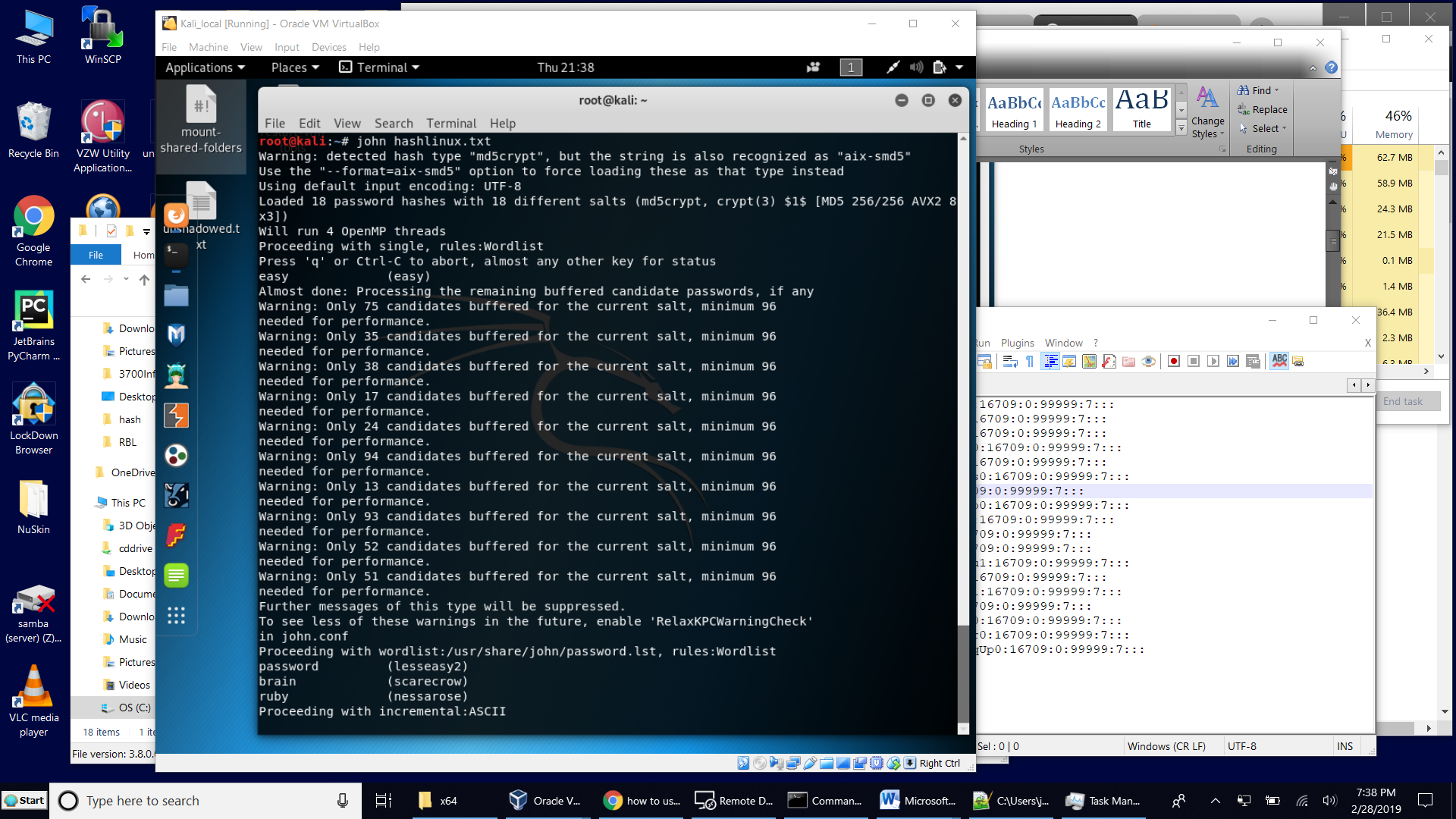 Windows hashcat wordlist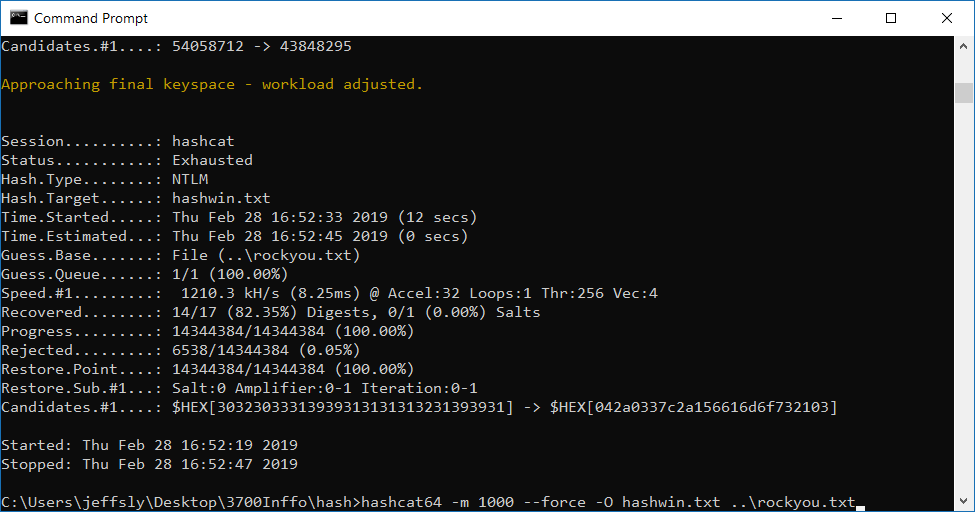 Linux Hashcat wordlist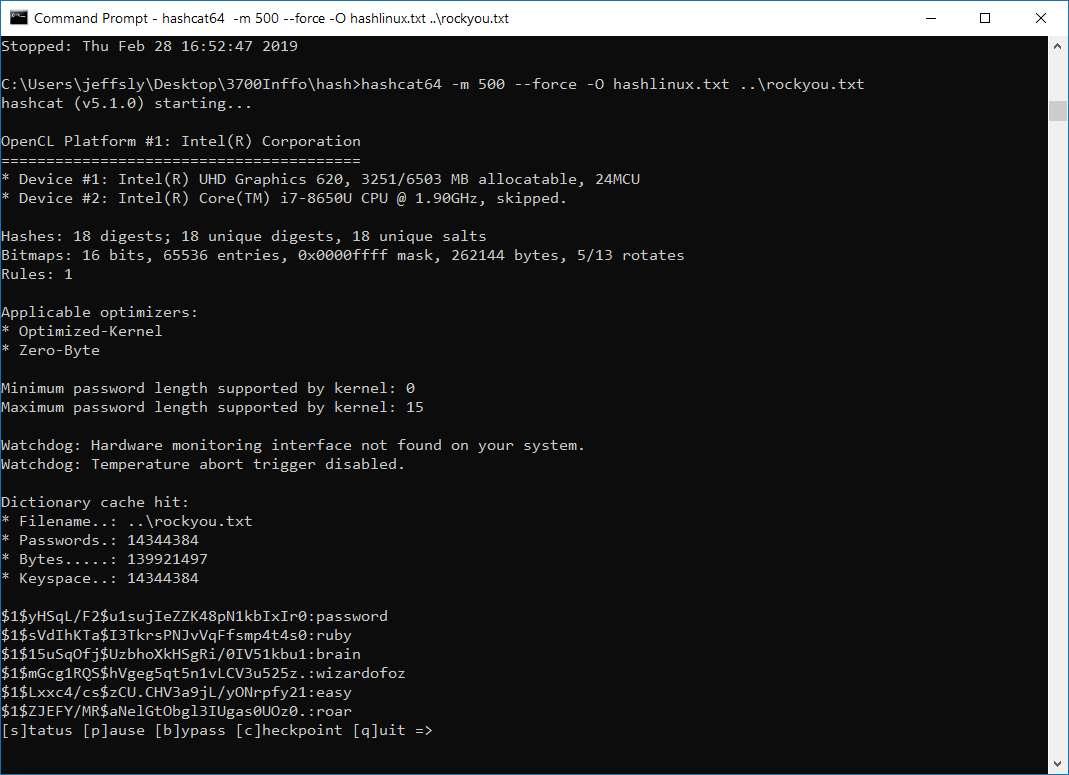 Hashcat Win Mask Mode (single char at end)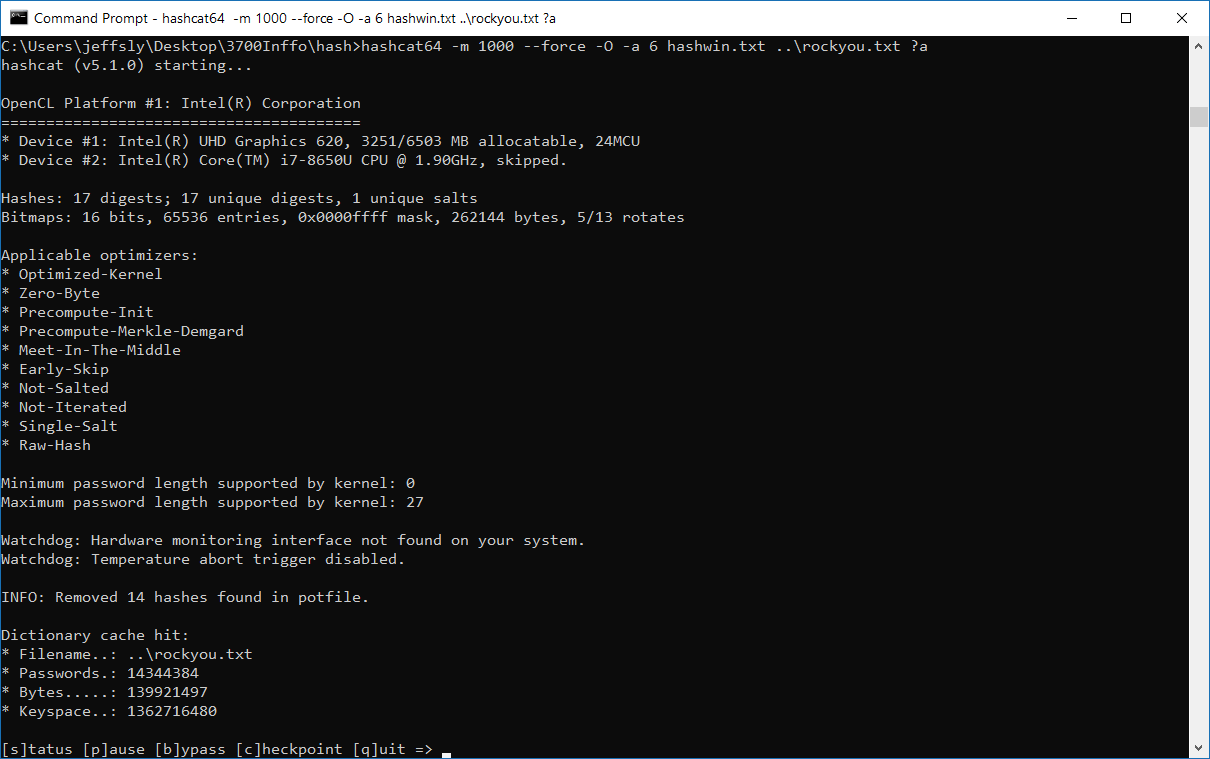 Hashcat Linux Mask Mode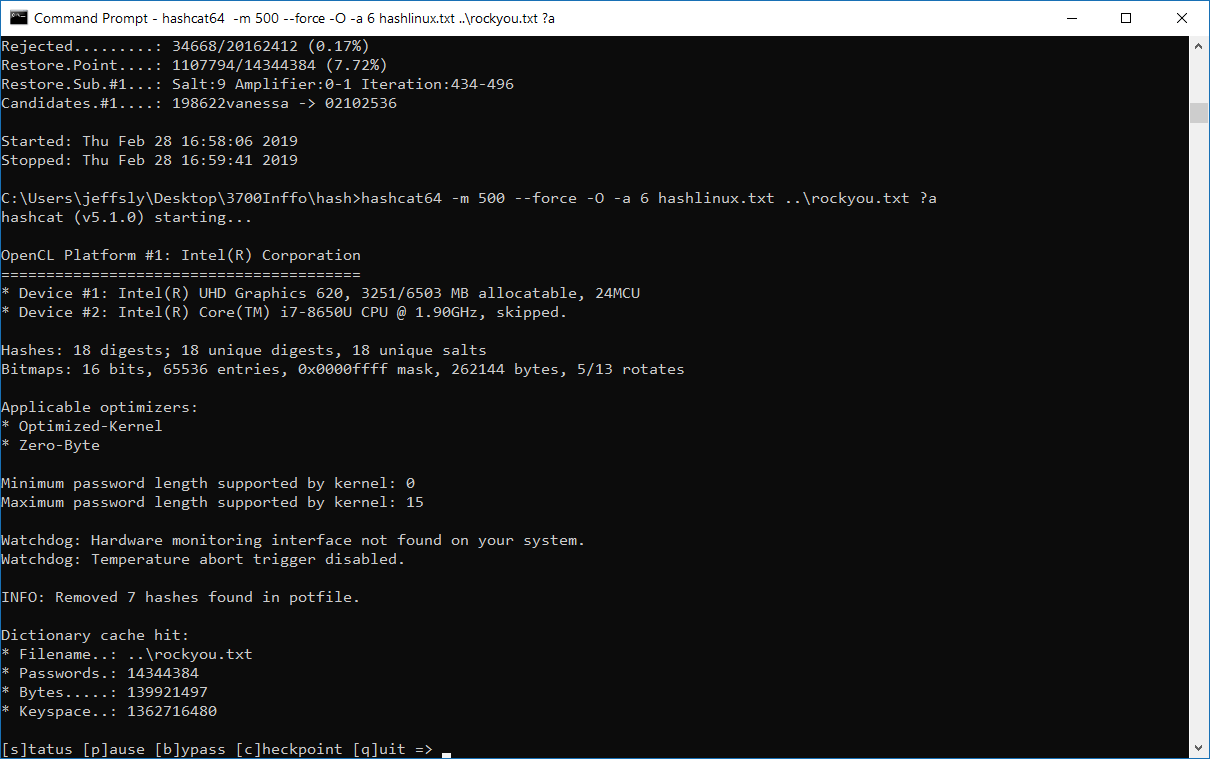 Hashcat Linux My rules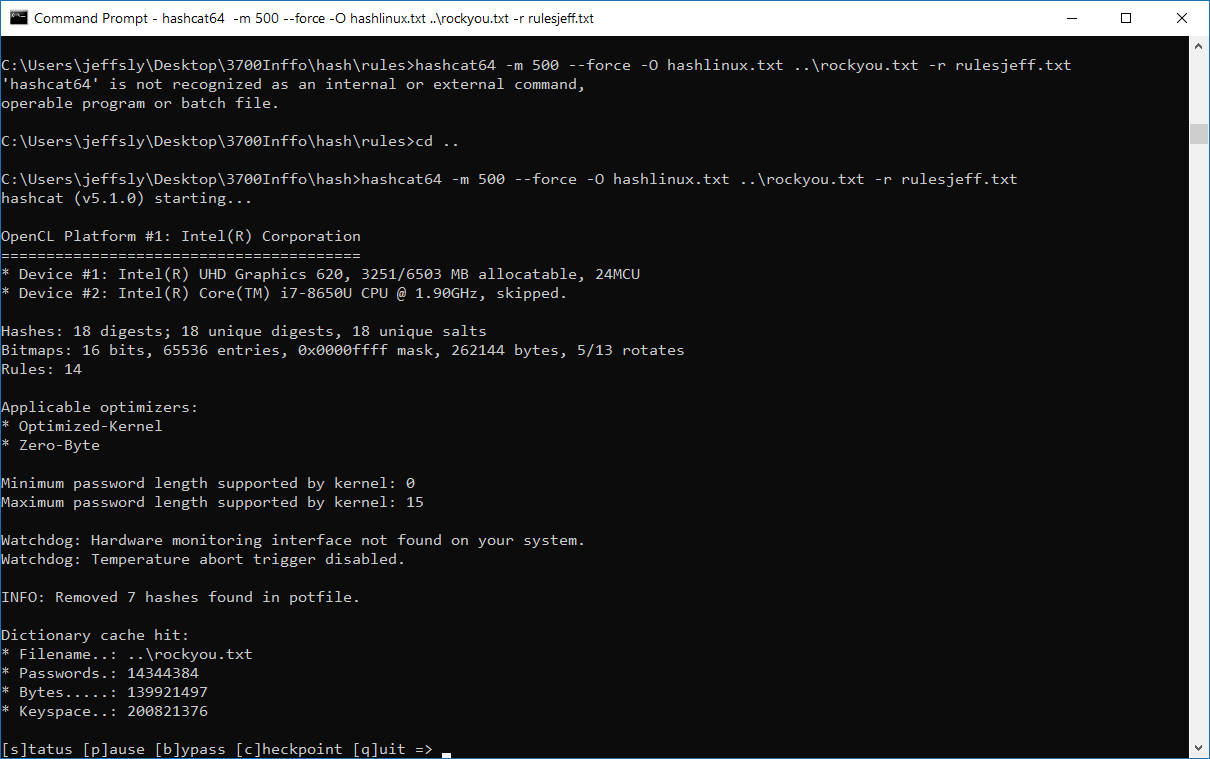 Hashcat win my rules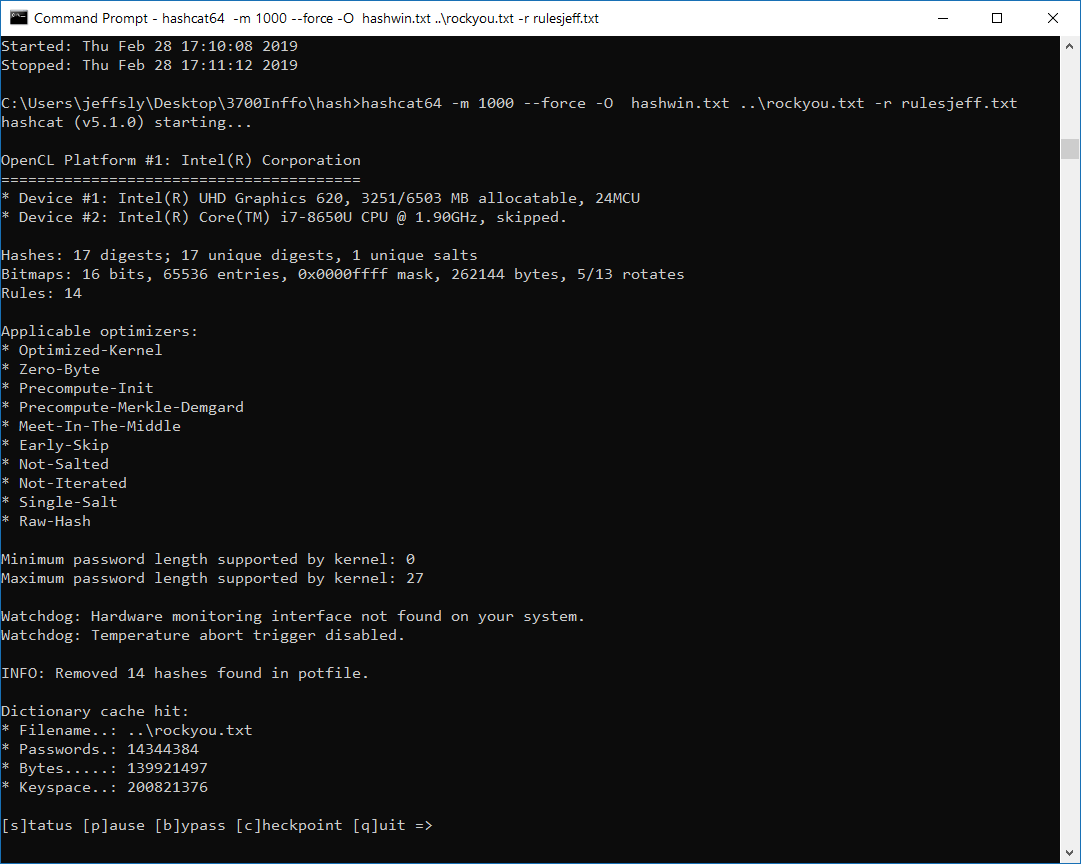 